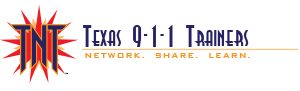 TNT Meeting Minutes, May 2, 2022                                    AACOG Titan Building, San AntonioCall to order at 10:13Introductions – There were 34 members in attendance. President Shantelle Oliver presented past president Charlesetta Malone with a gift for her years of service to TNT. Silbia Barajas introduced a “celebrity” she introduced Janie Castro, who was featured in the Public Safety Smart Brief (NENA), for handling a 911 call from Mexico.  The caller was a 27-year-old female who was 9 months pregnant and her water had just broken. She was from Guatemala, trying to get to the US, and was in a tunnel under the bridge.  She was very lost and they looked for her for over 1.5 hrs.  They were finally able to locate the female and render medical assistance.  She had a beautiful, healthy baby girl. Approval of Minutes – Motion made Joe Garcia to approve the minutes and seconded by Charlesetta Malone.  Motion passed unanimously. Financial Report – no financial report available. Legislative Update – Andrea WilsonSession doesn’t start until Jan 2023.  Shantelle reminded everyone about 9-1-1 Goes to Austin.Points of Discussion Virtual Academy – Pam talked gave a high-level overview of the proposed partnership between Virtual Academy and TNT.  Kelly Kelley (with Virtual Academy) will go into it more deeply. Workshop Proposal (for meetings)Member proposed we do workshops during TNT meetings to build curriculum 1 – 2 hr workshops during the meetingsTraining can be posted to APCO sites Will benefit RPL course projectWill get us back to the basics of TNT & TCOLE. Much discussion entailed Proposed breaking everyone up into regions, and having each region focus on another topic.  Then discussion was Reiterated back to basics as far as TCOLE is concerned.  One member proposed doing training to get more people engaged in a classroom setting.  Members proposed teaching about how to build curriculum.  Tracy Pulley volunteered to do a one-hour session about building curriculum at the July meeting.  Committee updatesWe have combined the two training committees into one and named it the “Regional Training Committee”.  Kristi Fogleman agreed to chair.  Tracy Pulley is co-chair.EEOC Committee (“Educate, Encourage, Outreach, and Communications Committee).  Denera White agreed to be chair.SMH (Social Media Hotspot) Committee – need someone to chair.  Mandi Jones has agreed to chair it. Curriculum and Instructor Development Committee (CID) – Tracy Pulley is chair. Oversees development and submission of curriculum to TCOLE (for #’s, publishing on TCOLE for viewing, providing a report at every TNT meetingFundraising Committee Robin Malesta-Young has agreed to chairPurpose is to get more funding for TNT. Kristi did an update of the TCPR committee.  Working on a lesson plan for TCPR to share with the stateTrying to get the legislation changed to show a second option of transfer to EMSTrying to get a seat on the TCOLE board for a TelecommunicatorTracy gave an overview of TCOLE’s stance and said that TCPR is supposed to be on the agenda in June.Overview of assessment of Victoria PD CommunicationsPublic Safety Conference RecapKelle gave stats from the conference (# of attendees, IP’s, etc.)Andrea gave an overview of the International Border Coalition meeting with TX NENA and Mexico NENATNT/PETs booth – coverage at the booth was sporadic. Next year there will be a theme and a chair/co-chair responsible for manning the booth. Training Survey Presentation – Joe gave the results of the training survey for regional trainings.   The 5 topics with the most votes were:47 responses  Encouraged everyone to get online and encourage your co-workers to do it Virtual AcademyKelly Kelley spoke about the partnership possibility between TNT & Virtual Academy.  They will donate $5 for every user who signs up through the TNT initiative.  Skirted the question about renewals.  Tracy Ertl (Hero Light) presented a1-hr training refresher.  Virtual Academy will report the training to TCOLE for it. New businessShantelle stated that we are working on creating a virtual platform to do hybrid meetings and allow members to attend virtually.    Lexipol – Kelle spoke about meeting with Lexipol to see if they are interested in partnering with TNT like Virtual Academy. Joe Garcia recognized Moises Cruz for handling an abandoned 911 call, when a call was delivered Cynthia Garza – Harlingen PD told the story that Moises received the call on Christmas Eve.  The mother had given birth and Moises received a life saving award from the Harlingen PD.  Connie Chavarria – Associate Trainer Class June 20 – 23Policy Making class at West Central Texas COG in Abilene June 7 – 8 (free)2022 TNT meeting dates & locations:  May 2nd – San AntonioJuly 18th – DallasOctober 10th – San Antonio (Bexar Metro) 4700 Quarry Run, San Antonio, TX Other dates to rememberPETS, Tuesday, May 3rd – San Antonio (AACOG hosting) NENA 2022, June 11 – 16, Louisville, KYPETs, Tuesday, July 19th – Dallas, Frontiers of Flight MuseumAPCO 2022, August 7 – 10, Anaheim, CAPETs, Tuesday, October 11th – San Antonio (Bexar Metro 9-1-1 District hosting)TCOLE Training Conference, October 24th – 27th, Corpus ChristiTexas Public Safety Conference, April 2 – 5, 2023 – Galveston Adjourned at 14:58